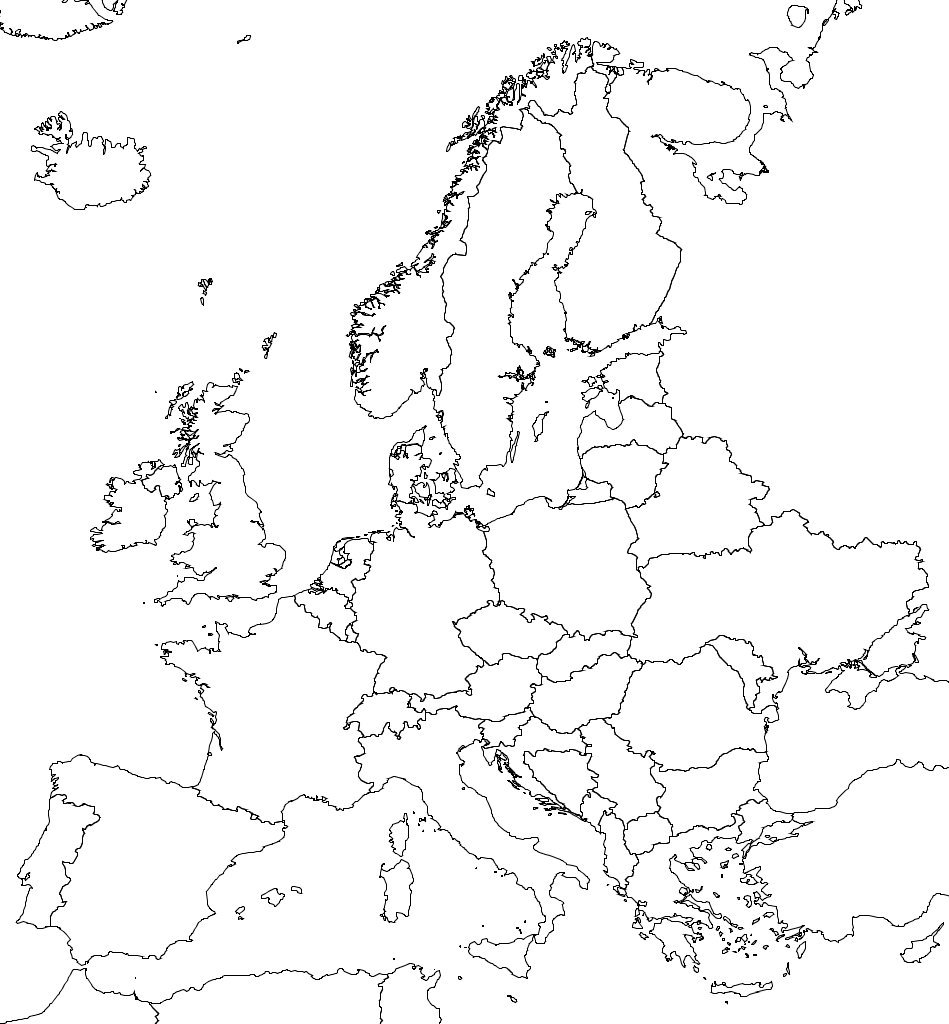  		…………..	STÁTŮ							                                                                                                                    Rozlohu  ……………………………………. km²………………………..km  OD SEVERU K JIHU		                                                                                                                                  …………………………………. milionů  obyvatel